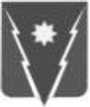 РОССИЙСКАЯ ФЕДЕРАЦИЯ
АМУРСКАЯ ОБЛАСТЬ
АДМИНИСТРАЦИЯ ГОРОДА ЗЕИПОСТАНОВЛЕНИЕ29.12.2018	№ 1616г. ЗеяОб утверждении Порядка согласования создания мест
(площадок) накопления твердых коммунальных отходов
и включения сведений в реестр мест (площадок)
накопления твердых коммунальных отходов на
территории города ЗеиРуководствуясь Федеральным законом от 24.06.1998 № 89-ФЗ «Об отходах производства и потребления», Правилами обустройства мест (площадок) накопления твердых коммунальных отходов и ведения их реестра, утвержденными постановлением Правительства РФ от 31.08.2018 № 1039, Уставом города Зеи,п о с т а н о в л я ю:Утвердить Порядок согласования создания мест (площадок) накопления твердых коммунальных отходов и включения сведений в реестр мест (площадок) накопления твердых коммунальных отходов на территории города Зеи согласно Приложению 1 к настоящему постановлению.Утвердить форму Заявки о согласовании создания места (площадки) накопления твердых коммунальных отходов на территории города Зеи согласно Приложению 2 к настоящему постановлению.Утвердить форму Заявки о включении/изменении сведений о месте (площадке) накопления твердых коммунальных отходов в реестр мест (площадок) накопления твердых коммунальных отходов на территории города Зеи согласно Приложению 3 к настоящему постановлениюНастоящее постановление вступает в силу с 01.01.2019, подлежит официальному опубликованию и обнародованию на официальном сайте города Зеи www.admzeya.ru.Контроль исполнения данного постановления возложить на первого заместителя главы администрации города.Г лава городаС.Р. ГибадуллинПриложение 1к постановлению администрации города Зеи от 29.12.2018 № 1616Порядоксогласования создания мест (площадок) накопления твердых коммунальных отходов и включения сведений в реестр мест (площадок) накопления твердых коммунальных отходов на территории города ЗеиОбщие положенияНастоящий Порядок согласования создания мест (площадок) накопления твердых коммунальных отходов и включения сведений в реестр мест (площадок) накопления твердых коммунальных отходов на территории города Зеи на территории города Зеи (далее Порядок) разработан в целях упорядочения процедур при создании мест (площадок) накопления твердых коммунальных отходов и ведении реестра мест (площадок) накопления твердых коммунальных отходов на территории города Зеи (далее - рееестр).Места (площадки) накопления твердых коммунальных отходов должны соответствовать требованиям законодательства Российской Федерации в области санитарно-эпидемиологического благополучия населения и иного законодательства Российской Федерации, а также Правилам благоустройства города Зеи.Места (площадки) накопления твердых коммунальных отходов создаются администрацией города Зеи, за исключением установленных законодательством Российской Федерации случаев, когда такая обязанность лежит на других лицах.Администрация города Зеи создает места (площадки) накопления твердых коммунальных отходов путем принятия решения в соответствии с требованиями Правил благоустройства города Зеи, требованиями законодательства Российской Федерации в области санитарно-эпидемиологического благополучия населения и иного законодательства Российской Федерации, устанавливающего требования к местам (площадкам) накопления твердых коммунальных отходов.В случае если в соответствии с законодательством Российской Федерации обязанность по созданию места (площадки) накопления твердых коммунальных отходов лежит на других лицах, такие лица согласовывают создание места (площадки) накопления твердых коммунальных отходов с администрацией города Зеи (далее соответственно - заявитель, уполномоченный орган).В случае если место (площадка) накопления твердых коммунальных отходов создано администрацией города Зеи, сведения о таком месте (площадке) накопления твердых коммунальных отходов подлежат включению уполномоченным органом в реестр в срок не позднее 3 рабочих дней со дня принятия решения о его создании.В случае если место (площадка) накопления твердых коммунальных отходов создано заявителем, он обязан обратиться в уполномоченный орган с заявкой о включении сведений о месте (площадке) накопления твердых коммунальных отходов в реестр не позднее 3 рабочих дней со дня начала его использования.При ведении реестра уполномоченный орган руководствуется Правилами формирования и ведения реестра мест (площадок) накопления твердых коммунальных отходов, утвержденными Постановлением Правительства РФ от 31.08.2018 № 1039, настоящим Порядком.Порядок согласования создания места (площадки) накопления твердых коммунальных отходовДля согласования создания места (площадки) накопления твердых коммунальных отходов заявитель подает письменную заявку в адрес администрации города Зеи по форме, установленной уполномоченным органом.Прием заявок осуществляется по адресу: 676246, Амурская область, г. Зея, ул. Мухина, д. 217, каб. 208.Рассмотрение заявки осуществляется уполномоченным органом в срок не позднее 10 календарных дней со дня ее поступления.При рассмотрении заявки уполномоченный орган оценивает место накопления ТКО с учетом возможности подъезда спецтехники, осуществляющей сбор и вывоз ТКО, соответствия требованиям, предусмотренным СанПиН 2.1.2.2645-10 «Санитарно-эпидемиологические требования к условиям проживания в жилых зданиях и помещениях. Санитарно-эпидемиологические правила и нормативы», «СанПиН 42128-4690-88. Санитарные правила содержания территорий населенных мест» и Правилами благоустройства города Зеи.В целях оценки заявки на предмет соблюдения требований законодательства Российской Федерации в области санитарно-эпидемиологического благополучия населения к местам для сбора и накопления ТКО уполномоченный орган не позднее 3 календарных дней вправе запросить позицию (далее - запрос) Территориального отдела Управления Федеральной службы по надзору в сфере защиты прав потребителей и благополучия человека по Амурской области в городе Зея, Зейском и Магдагачин- ском районе, уполномоченного осуществлять федеральный государственный санитарно-эпидемиологический надзор (далее - надзорный орган).По запросу уполномоченного органа надзорный орган, подготавливает заключение и направляет его в уполномоченный орган в срок не позднее 5 календарных дней со дня поступления запроса.В случае направления запроса срок рассмотрения заявки может быть увеличен по решению уполномоченного органа до 20 календарных дней, при этом заявителю не позднее 3 календарных дней со дня принятия такого решения уполномоченным органом направляется соответствующее уведомление.Решение о согласовании или отказе в согласовании создания места (площадки) накопления твердых коммунальных отходов оформляется по форме согласно Приложению к настоящему Порядку.Основаниями для отказа в согласовании создания места (площадки) накопления твердых коммунальных отходов являются:а)	несоответствие заявки установленной форме;б)	несоответствие места (площадки) накопления твердых коммунальных отходов требованиям Правил благоустройства города Зеи, требованиям законодательстваРоссийской Федерации в области санитарно-эпидемиологического благополучия населения, иного законодательства Российской Федерации, устанавливающего требования к местам (площадкам) накопления твердых коммунальных отходов.После устранения основания отказа в согласовании создания места для сбора и накопления ТКО заявитель вправе повторно обратиться в уполномоченный орган за согласованием создания места (площадки) накопления твердых коммунальных отходов в соответствии с настоящим Порядком.Порядок включения сведений в реестр мест (площадок) накопления твердых коммунальных отходовЗаявитель направляет в уполномоченный орган заявку о включении сведений о месте (площадке) накопления твердых коммунальных отходов в реестр по форме, установленной уполномоченным органом.Рассмотрение заявки о включении сведений о месте (площадке) накопления твердых коммунальных отходов в реестр осуществляется уполномоченным органом в течение 10 рабочих дней со дня ее получения.По результатам рассмотрения заявки о включении сведений о месте (площадке) накопления твердых коммунальных отходов в реестр уполномоченный орган принимает решение о включении сведений о месте (площадке) накопления твердых коммунальных отходов в реестр или об отказе во включении таких сведений в реестр.Решение об отказе во включении сведений о месте (площадке) накопления твердых коммунальных отходов в реестр принимается в следующих случаях:а)	несоответствие заявки о включении сведений о месте (площадке) накопления твердых коммунальных отходов в реестр установленной форме;б)	наличие в заявке о включении сведений о месте (площадке) накопления твердых коммунальных отходов в реестр недостоверной информации;в)	отсутствие согласования уполномоченным органом создания места (площадки) накопления твердых коммунальных отходов.В решении об отказе во включении сведений о месте (площадке) накопления твердых коммунальных отходов в реестр в обязательном порядке указывается основание такого отказа.Уполномоченный орган уведомляет заявителя о принятом решении в течение 3 рабочих дней со дня его принятия.После устранения основания отказа, но не позднее 30 дней со дня получения решения об отказе во включении сведений о месте (площадке) накопления твердых коммунальных отходов в реестр заявитель вправе повторно обратиться в уполномоченный орган с заявкой о включении сведений о месте (площадке) накопления твердых коммунальных отходов в реестр. Заявка, поступившая в уполномоченный орган повторно, рассматривается в порядке и сроки, которые установлены пунктами 3.2 - 3.6 настоящего Порядка.Заявитель обязан сообщать в уполномоченный орган о любых изменениях сведений, содержащихся в реестре, в срок не позднее 5 рабочих дней со дня наступления таких изменений путем направления заявки по форме, согласно Приложению 2 к настоящему Порядку, с уточненными данными.Приложениек Порядку согласования создания мест
(площадок) накопления твердых комму-
нальных отходов и включения сведений в
реестр мест (площадок) накопления твер-
дых коммунальных отходов на территории
города ЗеиРЕШЕНИЕо согласовании/об отказе в согласовании создания места (площадки) накоплениятвердых коммунальных отходов,о включении/изменении сведений о месте (площадке) накопления твердых комму-
нальных отходов в реестр мест (площадок) накопления твердых коммунальных отхо-
дов№«	»	20 г.Администрация города ЗеиСогласовывает/отказывает в согласовании размещения места (площадки) накопления твердых коммунальных отходов (ненужное зачеркнуть).Принимает решение о включении/об отказе во включении сведений о месте (площадке) накопления твердых коммунальных отходов в реестр мест (площадок) накопления твердых коммунальных отходов (ненужное зачеркнуть) отходообразователю(ям):на основании:(указываются основания для принятия решения об отказе)Владелец места (площадки) накопления твердых коммунальных отходов обязан оборудовать место (площадки) накопления твердых коммунальных отходов доследовать представленной схеме территориального размещения и требованиям к обустройству мест (площадок) накопления твердых коммунальных отходов;обеспечить размещение информации на месте (площадке) накопления твердых коммунальных отходов об обслуживаемом объекте, потребителях и о собственнике с указанием почтовых, электронных адресов и телефонов, графика вывоза твердых коммунальных отходов;содержать и эксплуатировать место (площадку) накопления твердых коммунальных отходов и территорию обслуживания в соответствии требованиям правил благоустройства, требованиям законодательства Российской Федерации в области санитарно-эпидемиологического благополучия населения, не допускать загрязнения земли и почвы;в случае изменения адресной привязки места (площадки) накопления твердых коммунальных отходов, местоположения, количества и (или) общего объема и (или) типа емкостей для накопления отходов, внести изменения в данные Реестра мест (площадок) накопления твердых коммунальных отходов путем подачи повторной заявки.Г лава городаМ.П.(подпись)(Ф.И.О.)Приложение 2к постановлению администрации города Зеи от 29.12.2018 № 1616ФОРМАВ администрацию города Зеиот кого: МКУ «ЦОМОО г. Зеи»(наименование организации, индивидуального предпринимателя),планирующей разместить место (площадку) накопления твердыхкоммунальных отходов, ИНН, юридический и почтовый адресаФ.И.О. руководителя, телефон,банковские реквизиты (наименование банка, р/с, к/с, БИК)ЗАЯВКАо согласовании создания места (площадки) накопления твердых
коммунальных отходов на территории города ЗеиПрошу согласовать создание места (площадки) накопления твёрдых коммунальных отходов на территории города Зеи:Данные о предполагаемом нахождении места (площадки) накопления твердых коммунальных отходов:Адрес: Амурская обл., г. Зея, мкр. Светлый, 67Географические координаты:	Данные о технических характеристиках предполагаемого места (площадки):покрытие (твердое основание): бетонноеплощадь покрытия	тип и количество планируемых к размещению емкостей 1 шт.общий объем 1 куб.м.специальная площадка (отсек) для крупногабаритных отходов	ограждение по периметру с трех сторон отсутствуетДанные о соблюдении санитарных норм и правил:минимальная удаленность от жилых домов, детских площадок, мест отдыха изанятий спортом	м.Данные о собственнике планируемого места (площадки) накопления твердых коммунальных отходов:для ЮЛ:-	полное наименование: муниципальное казенное учреждение «Центр по обслуживанию муниципальных образовательных организаций города Зеи».ОГРН записи в ЕГРЮЛ:	фактический адрес:	контактные данные:	для ИП:Ф.И.О.:	ОГРН записи в ЕГРИП:	адрес регистрации по месту жительства:	контактные данные:	для ФЛ:Ф.И.О.:	серия, номер и дата выдачи паспорта или иного документа, удостоверяющеголичность:	адрес регистрации по месту жительства:	контактные данные:	Данные об источниках образования твердых коммунальных отходов, которые складируются в месте (на площадке) накопления твердых коммунальных отходов: (сведения об объектах капитального строительства, территории (части территории) города, при осуществлении деятельности на которых у физических и юридических лиц образуются твердые коммунальные отходы, складируемые в соответствующих местах (на площадках) накопления твердых коммунальных отходов)*:*указывается наименование объекта (магазин, гараж, школа и т.п.), характеристика объекта для определения норматива накопления ТКО (общая площадь, количество (сотрудников, детей, мест, машино-мест, торговых мест и т.п.)).Обязуюсь:оборудовать место (площадки) накопления твердых коммунальных отходовдо 	;следовать представленной схеме территориального размещения и требованиям к обустройству мест (площадок) накопления твердых коммунальных отходов;обеспечить размещение информации на месте (площадке) накопления твердых коммунальных отходов об обслуживаемом объекте, потребителях и о собственнике с указанием почтовых, электронных адресов и телефонов, графика вывоза твердых коммунальных отходов;содержать и эксплуатировать место (площадку) накопления твердых коммунальных отходов и территорию обслуживания в соответствии требованиям правилблагоустройства, требованиям законодательства Российской Федерации в области санитарно-эпидемиологического благополучия населения, не допускать загрязнения земли и почвы;- в случае изменения адресной привязки места (площадки) накопления твердых коммунальных отходов, местоположения, количества и (или) общего объема и (или) типа емкостей для накопления отходов, внести изменения в данные Реестра мест (площадок) накопления твердых коммунальных отходов путем подачи повторной заявки.Приложение к заявке.К заявке прилагаются следующие документы:схема территориального размещения места (площадки) накопления твердых коммунальных отходов на карте масштаба 1:2000 с привязкой к существующим зданиям, строениям, сооружениям и обозначением подземных коммуникаций, подходов, подъездов к месту сбора отходовдокументы, подтверждающие объем образования отходов от потенциальных пользователей, рассчитанный в соответствии с Нормативами накопления твердых коммунальных отходов на территории Амурской области, утвержденными постановлением Правительства Амурской области от 30 декабря 2016 г. № 606.Заявитель:«	»	20	года		/	/Приложение 3к постановлению администрации города Зеи от 29.12.2018 № 1616ФОРМАВ администрацию города Зеиот кого:	(наименование организации, индивидуального предпринимателя),планирующей разместить место (площадку) накопления твердыхкоммунальных отходов, ИНН, юридический и почтовый адресаФ.И.О. руководителя, телефон,банковские реквизиты (наименование банка, р/с, к/с, БИК)ЗАЯВКАо включении/изменении сведений о месте (площадке) накопления твердых
коммунальных отходов в реестр мест (площадок) накопления твердых
коммунальных отходов на территории города ЗеиПрошу включить/изменить сведения о месте (площадке) накопления твердых коммунальных отходов в Реестре мест (площадок) накопления твёрдых коммунальных отходов на территории	района города Зеи:Данные о нахождении места (площадки) накопления ТКО:Адрес:	Географические координаты:	Данные о технических характеристиках места (площадки) накопления твердых коммунальных отходов:минимальная удаленность от жилых домов, детских площадок, мест отдыха изанятий спортом	м.Данные о собственнике места (площадки) накопления твердых коммунальных отходов:для ЮЛ:полное наименование:	ОГРН записи в ЕГРЮЛ:	фактический адрес:	контактные данные:	для ИП:Ф.И.О.:	ОГРН записи в ЕГРИП:	адрес регистрации по месту жительства:	контактные данные:	для ФЛ:Ф.И.О.:	серия, номер и дата выдачи паспорта или иного документа, удостоверяющеголичность:	адрес регистрации по месту жительства:	контактные данные:	Данные об источниках образования твердых коммунальных отходов, которые складируются в месте (на площадке) накопления твердых коммунальных отходов: (сведения об объектах капитального строительства, территории (части территории) города, при осуществлении деятельности на которых у физических и юридических лиц образуются твердые коммунальные отходы, складируемые в соответствующих местах (на площадках) накопления твердых коммунальных отходов)*:*указывается наименование объекта (магазин, гараж, школа и т.п.), характеристика объекта для определения норматива накопления ТКО (общая площадь, количество (сотрудников, детей, мест, машино-мест, торговых мест и т.п.)).Обязуюсь:оборудовать место (площадки) накопления твердых коммунальных отходовдо 	;следовать представленной схеме территориального размещения и требованиям к обустройству мест (площадок) накопления твердых коммунальных отходов;обеспечить размещение информации на месте (площадке) накопления твердых коммунальных отходов об обслуживаемом объекте, потребителях и о собственнике с указанием почтовых, электронных адресов и телефонов, графика вывоза твердых коммунальных отходов;содержать и эксплуатировать место (площадку) накопления твердых коммунальных отходов и территорию обслуживания в соответствии требованиям правил благоустройства, требованиям законодательства Российской Федерации в области санитарно-эпидемиологического благополучия населения, не допускать загрязнения земли и почвы;в случае изменения адресной привязки места (площадки) накопления твердых коммунальных отходов, местоположения, количества и (или) общего объема и (или) типа емкостей для накопления отходов, внести изменения в данные Реестра мест (площадок) накопления твердых коммунальных отходов путем подачи повторной заявки.Приложение к заявке.К заявке прилагаются следующие документы:схема территориального размещения места (площадки) накопления твердых коммунальных отходов на карте масштаба 1:2000 с привязкой к существующим зданиям, строениям, сооружениям и обозначением подземных коммуникаций, подходов, подъездов к месту сбора отходов;документы, подтверждающие объем образования отходов от потенциальных пользователей, рассчитанный в соответствии с Нормативами накопления твердых коммунальных отходов на территории Амурской области, утвержденными постановлением Правительства Амурской области от 30 декабря 2016 г. № 606.Заявитель:«	»	20	года		/	/влицезаявителя:действующегонаосновании:поадресу(ам):2.1.покрытие (твердое основание):2.2.площадь покрытия2.3.тип и количество емкостей2.4.общий объем куб.м.2.5.специальная площадка (отсек) для крупногабаритных отходовкв.м.2.6.ограждение по периметру с трех сторон2.7.информационный аншлаг3.Данные о соблюдении санитарных норм и правил: